Survey of National Library Spaces and ServicesFollowing on from CENL’s 2017 AGM and the keynote presentations, as well as the breakout session devoted to collection management, members concluded that a survey of library spaces, and the use of digital content within, would be beneficial to all. Data gathered by the CENL Secretariat will be used for analysis and to further discussion in the coming months with all CENL members. The full results of the survey are intended to be presented at CENL’s 2018 AGM.All over the world we have seen the creation of new libraries during recent years, including new national library buildings that have been inaugurated or redesigned in Europe. The role of libraries and national libraries is changing and is in permanent transition. This process of transformation caused by the digital revolution and by changes within the economic and political environment has impacted library spaces, staffing and library services. To understand and to meet future needs of national libraries this survey aims to collect and analyse fundamental changes within national library spaces which have occurred over the last ten years. The survey is structured in six chapters determined by the themes that were discussed during the 2017 AGM breakout session:•	The role of national libraries in collection management is changing – this affects library spaces•	National libraries are transforming from solely heritage institutions to also being leaders in digitisation•	Previously the role of digitisation was for preservation, but now there are new uses for our collections which include the combination of digital and heritage – how is this explored within national libraries?•	Staff development is key to the transformation of libraries – staff need to be integrated in the end to end process of digitisation and using that digital content, perhaps in physical and virtual exhibitions•	Skills and standards for digital content are needed for clarity of activity for researchersThe CENL Secretariat has pre-completed as much information as possible within this survey.  Please check the information already provided and augment or correct this as necessary. Where no information is yet provided, please supply answers in full. Do contact cenl@bl.uk with any difficulties.Chapter I: Scope and core functions of your national libraryPlease check all that apply.If other please specify: Literary archives collecting archivalia of Slovak writers, composers, painters, illustrators and other important figures of cultural lifeAre you the only library with a national remit in your country? If no (eg. there is also a National Technical Library) please specify.YesWhat is the legal status of your library?State budgetary organizationWhich ministry oversees your library?Ministry of CultureChapter II: Physical spacesDo you have multiple library sites? If so, please provide address details of all library buildings, including storage.Yes:Principal building with the main storage, reading rooms, patron services and administrationBuilding of the Digitisation and Conservation CentreBuilding of the Literature MuseumBuilding of the Slavic Museum of A.S.Pushkin situated in the castle of his familyBuilding of a renaissance castle in Diviaky used for storing old & rare prints collectionRented building of a historical library (Bibliotheca Apponiana) where the collection of books, originally belonging to this library are on display and made available to the researchersPlease provide a brief summary of all functions contained within the national library.In 2017If other please specify: museums, literary archivesPlease provide the total square meterage for each of the following functions within your library:If other please specify: museumsWhat is the total size of all library buildings in square metres (includes storage areas)?2017: 43 485What is the size of library buildings open to the public in square metres?2017: 7 500Please provide .jpg images of your main public building(s) exterior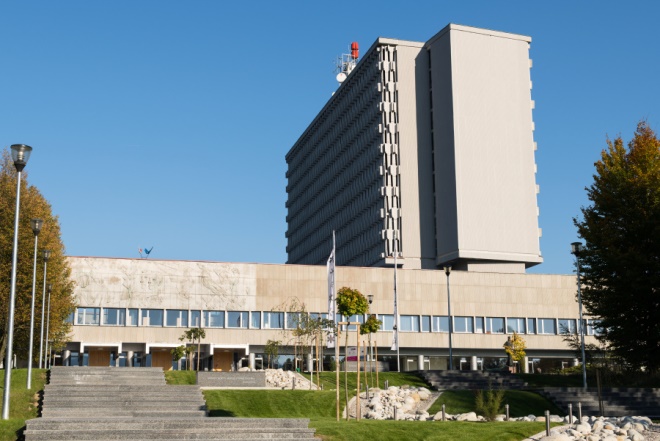 Exterior -https://en.wikipedia.org/wiki/Slovak_National_LibraryIf available, please provide .jpg images of all library sites described in question 5.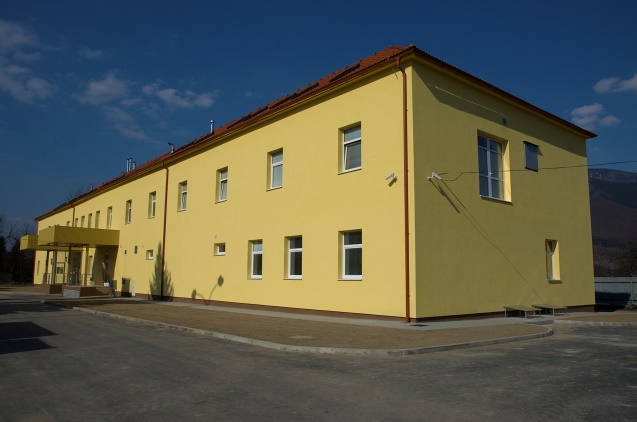 Digitisation and conservation centre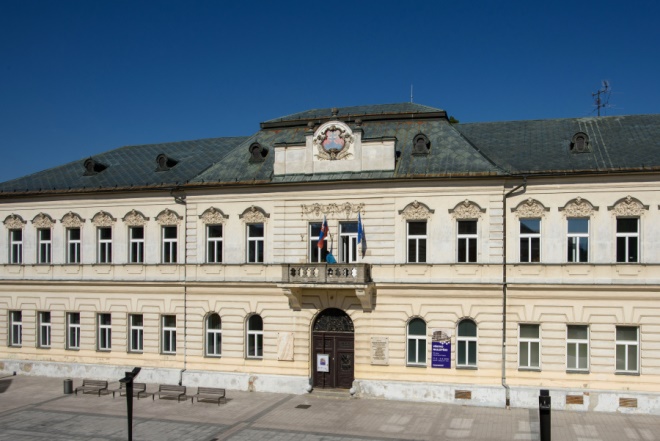 Literature Museum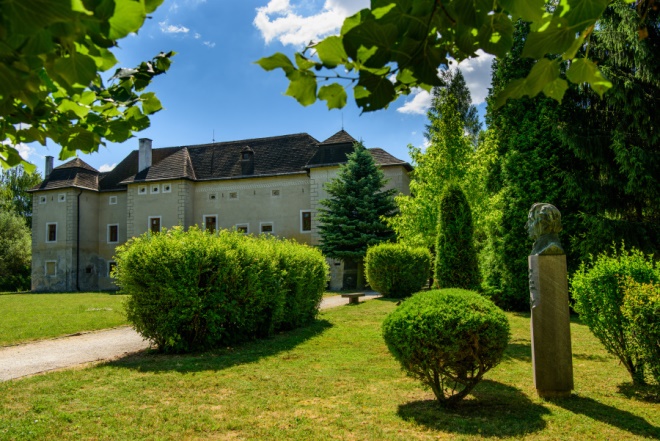 Slavic Museum of A. S. Pushkin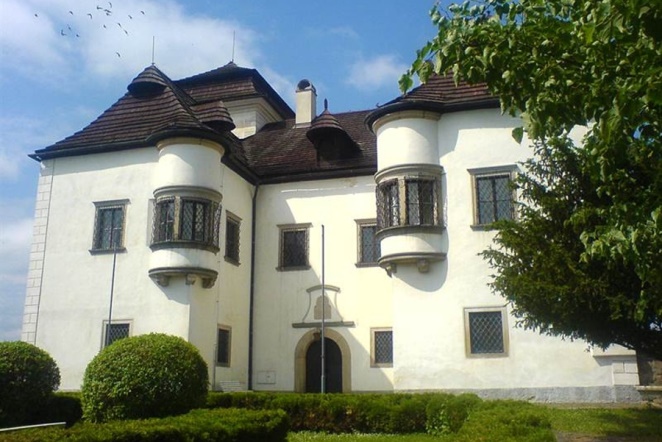 Castle in Diviaky (storage of old & rare prints collection)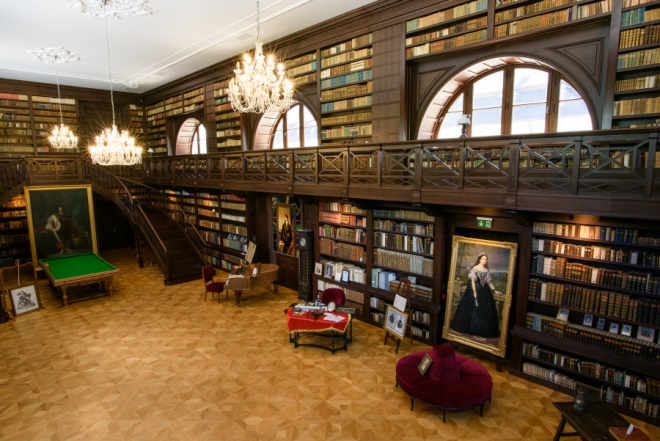 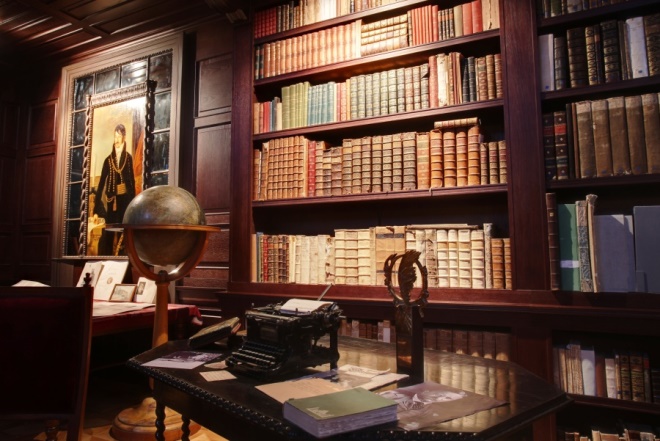 Bibliotheca AponianaIf available, please provide .jpg images of all library spaces described in question 6.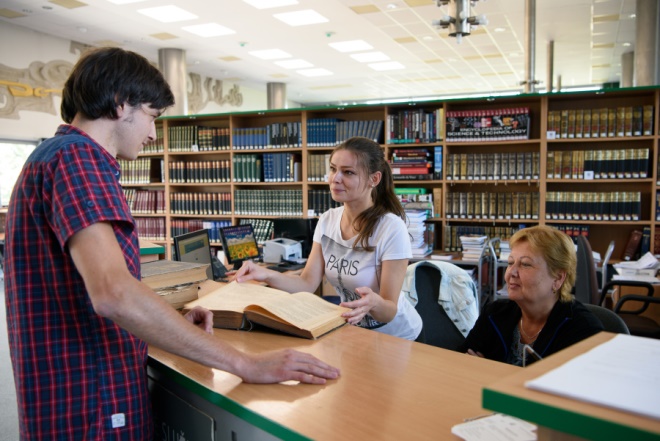 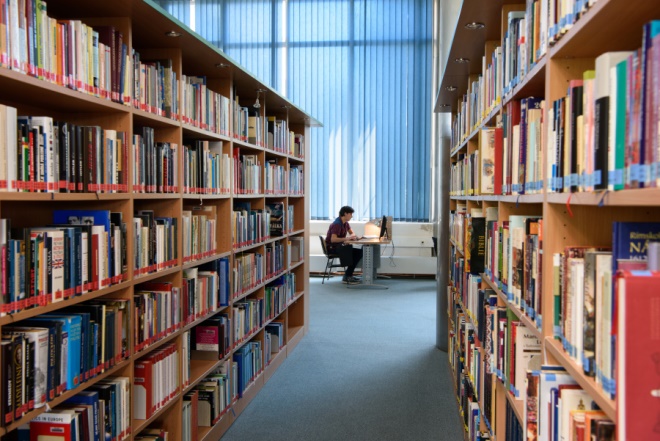 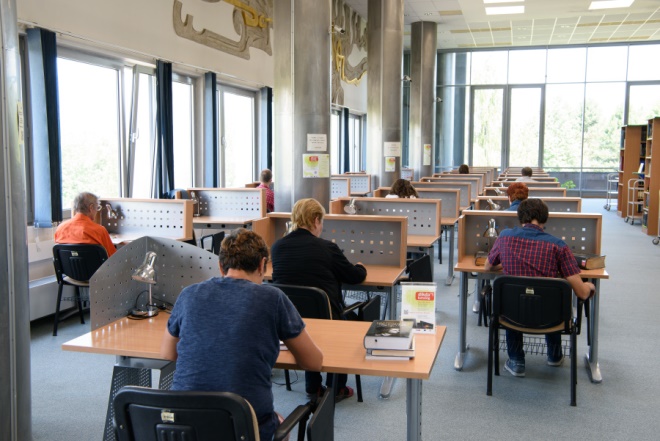 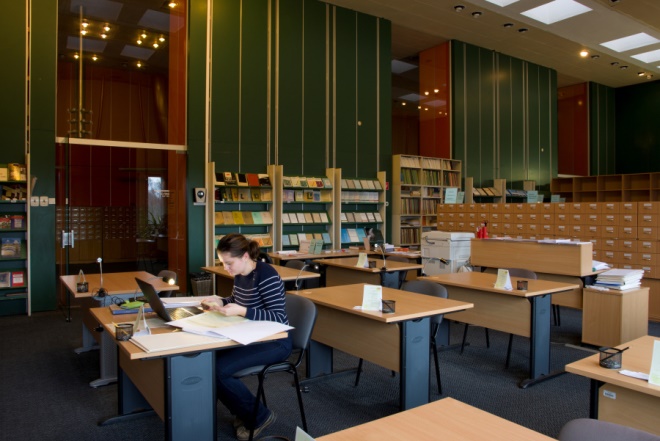 Reading rooms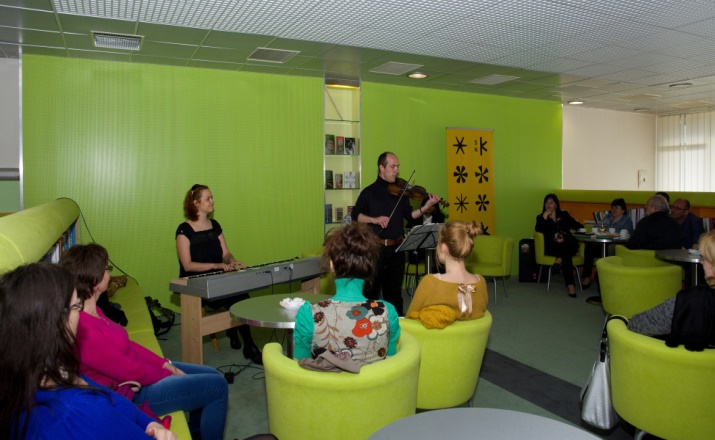 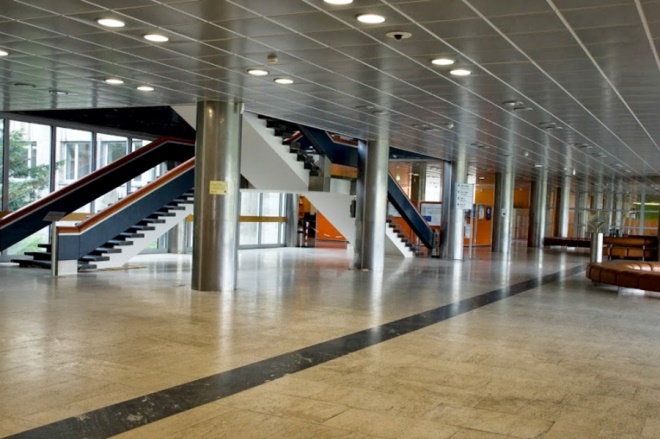 Lounge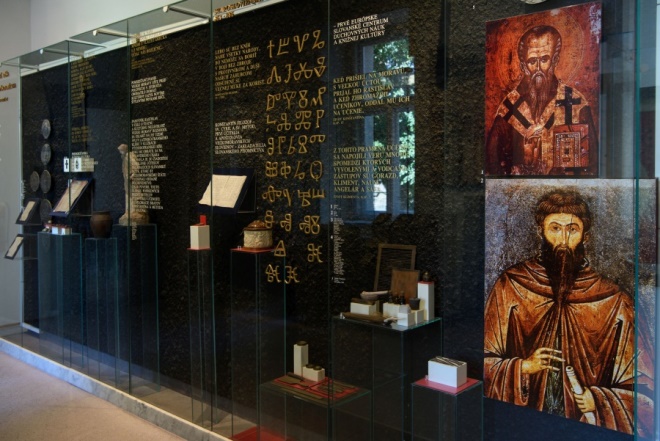 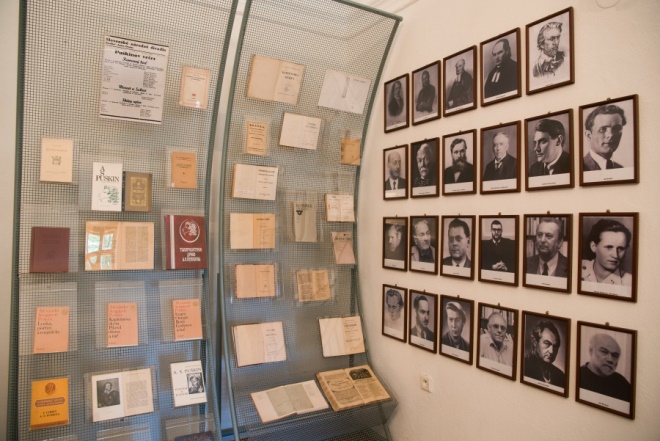 Exhibition spaces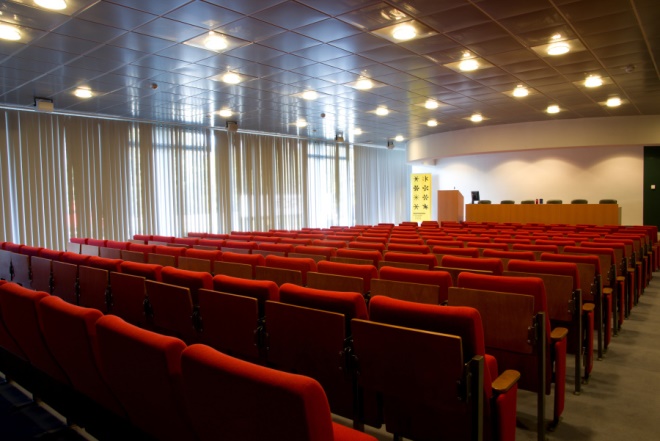 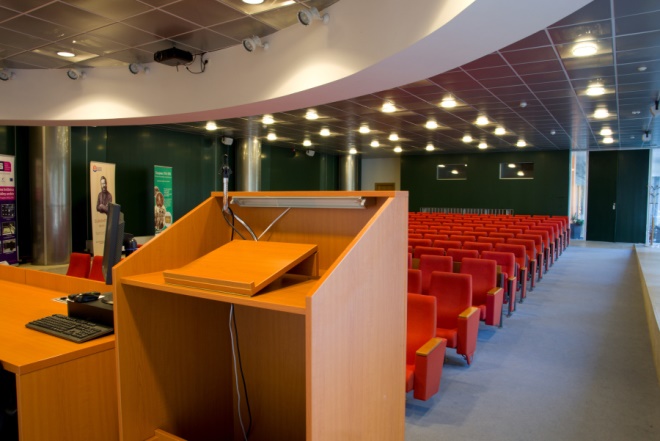 Conference centre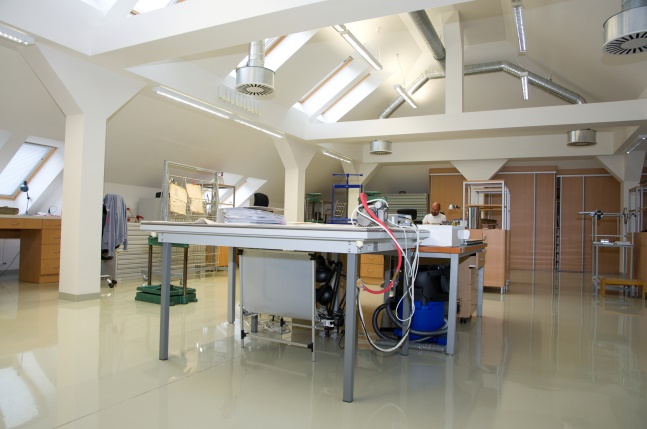 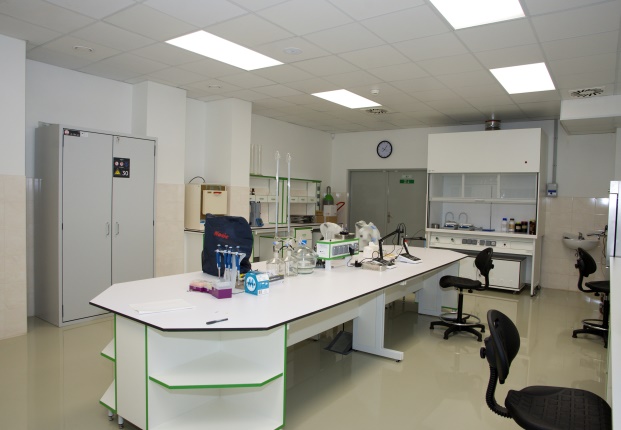 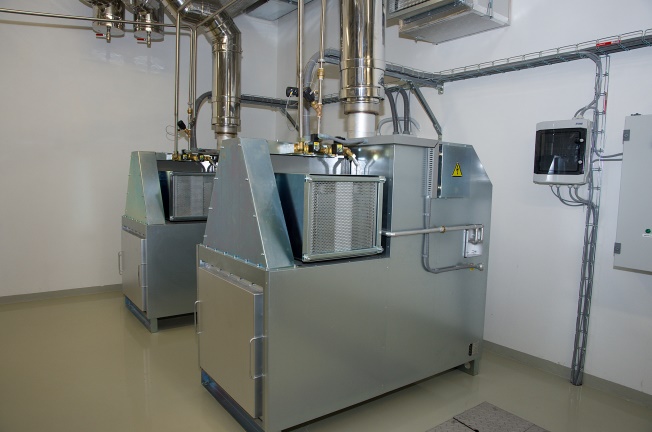 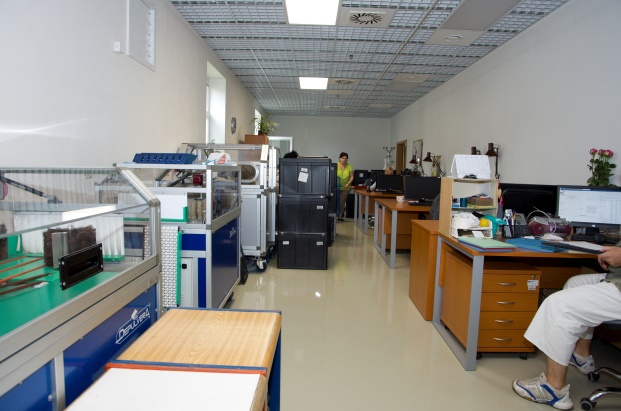 Conservation/restoration centrePlease provide simplified plans of your buildings, if possible in .jpg format (perhaps those used to guide visitors around your building).N/APlease provide brief details on the history of your library buildings.If available, please provide a short text on the milestones of the history of your library and/or provide a link to this information online. Please include any bibliographic information about publications about your library and links to these publications in your library catalogue or an aggregated catalogue.https://en.wikipedia.org/wiki/Slovak_National_Libraryhttp://www.snk.sk/sk/o-kniznici/o-nas/slovenska-narodna-kniznica.html (Slovak only)Chapter III: Location and Urban SpacesPlease describe the location of your national library buildings (eg. main building in capital city with close proximity to universities, storage buildings in rural area, located two hours by train from building in capital).The main building and the building of Literary museum (the first building of the library from 1875) are located in Martin, a medium-sized town (65 000 inhabitants) in central Slovakia (app. 2.5 hours drive away from the capital of Bratislava). This is due to historical reasons: in the 19th century Martin was the centre of the national movement unlike the cosmopolitan Bratislava (Pressburg).The Digitisation and Conservation Centre is located in Vrútky, a small town neighbouring to Martin (app. 10 minutes drive away from the main building).The Slavic museum of A. S. Pushkin is situated in a castle of Brodzany app. 1.5 hours drive away from the main building.The castle of Diviaky, used for storing old and rare prints collection is situated som 0.5 hours drive away from the main building.The rented building of the historical library Bibliotheca Apponiana is situated in the castle of Oponice (original family seat of the Apponyi family), app. 2 hours drive away from the main building.CENL has provided a map of your headquarter location at the centre of a 500m radius – taken as a screenshot from Google maps. If this is not the correct location of your library building, please supply an alternative screen shot.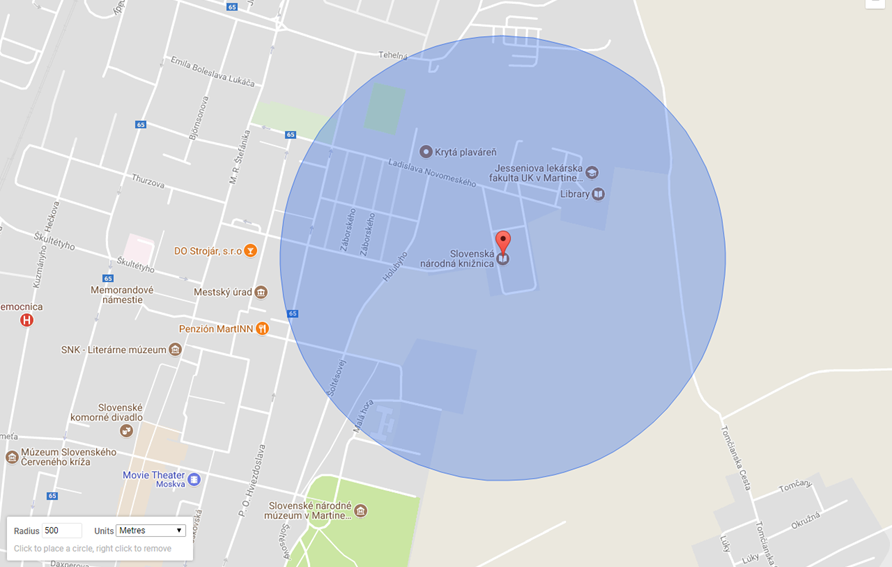 Please provide details of major governmental, cultural or significant institutions within this vicinity (within a 500m radius).City Hall, Medical Faculty of Comenius University, 3 secondary schools, Ethnographic museum of the Slovak National MuseumPlease describe all the transport options for reaching each of your library buildings open to researchers and the public.The buildings in Martin, Vrutky and Diviaky are easily reached by public trains and buses, as well as by car. The remaining locations are reachable by public buses (though less frequent than the buildings in Martin, Vrutky and Diviaky) and by car.Chapter IV: Reading Rooms, collections and other interior library spacesWhat is the total number of seats in all your reading rooms across all sites? 135What is the total square meterage of all your reading rooms across all sites?2 714Please list your reading rooms (type, large, by collection) and individual capacityDo users register to use your Reading Rooms? If so, how?Yes, they need to be our registered users (registration on-site, pre-registration possible online).Do users pay to use your Reading Rooms? If so, how much?No.How are your collections accessed within the Reading Rooms? Is collection material open access or called to order? Please describe.The most used / desired general reference materials and monographs, as well as the newest periodicals in the Universal reading room are open access, all the other materials in all reading rooms are called to order.What is the average number of visits per day to your Reading Rooms?85What is the average number of visits per day to your library?363 Chapter V: StaffingWhat is the number of staff employed by the library in total ?2017: 303What is the number of staff employed in FTE ?2017:AnswerName of national library in full (in your own language and in anglicised form): Slovenská národná knižnica Slovak National LibraryName of Director General with official title:Ing. Katarína Krištofová, PhD.Main library address:Námestie J.C.Hronského 1036 01 MartinSlovakiaCurrent logo as a .jpg: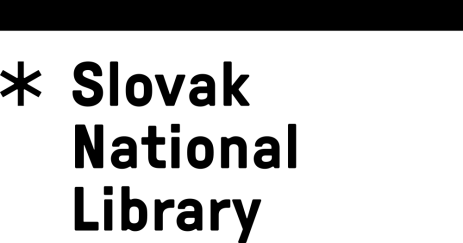 Contact name, email and telephone for this survey:Katarína Krištofovákatarina.kristofova@snk.sk421 43 2451 131National LibraryUniversity LibraryPublic LibraryResearch Library / Research CentreNational ArchivesLegal deposit centrePreservation centreMuseumOtherReading RoomsLoungeExhibition spaceConference CentreConservation StudioGalleryConcert HallCafé / RestaurantCommercial space / shopOther2 714 M23 619 M22 900 M21 810 M2720 M2M2M2540 M2M2 2 900 M2Reading RoomsLoungeExhibition spaceConference CentreConservation StudioGalleryConcert HallCafé / RestaurantCommercial space / shopOtherAnswerYear (first) library building  opened1865Architect of (first) library buildingKarol HorerYear (current) library building  opened1975Architect of (current) library buildingDušan Kuzma, Anton CimmermanAny additional information. Eg length of build/cost of build/reason for build110 meters long, 42 metres high, 14 floors, built between 1963 and 1975Reading Room NameCollection typeIndividual room seat capacityIndividual room square metresUniversal reading roomGeneral601 940Microfilm reading roomDocuments on microfilm and microfiche (mainly serials)560Multimedia reading roomMutlimedia (CDs, DVDs etc.)760Information research centreDigitised content accessible on-site (general collection digitised within the mass digitisation programme accessible via http://dikda.snk.sk) + external electronic resources40376Literary archives reading roomArchival documents23278